Publicado en Bruselas el 11/12/2019 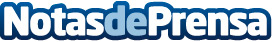 Los pacientes frágiles gastan el 40% del total de los recursos sanitariosEl grupo ADVANTAGE JA insta a actuar ya ante el progresivo envejecimiento de la población y el elevado coste sanitario que puede suponer el tratamiento del paciente frágil. La obesidad, el tabaco y la falta de ejercicio físico son factores de riesgo decisivos en la progresión de la fragilidad, según un estudioDatos de contacto:Guiomar López 91 223 66 78Nota de prensa publicada en: https://www.notasdeprensa.es/los-pacientes-fragiles-gastan-el-40-del-total Categorias: Nacional Medicina Sociedad Medicina alternativa http://www.notasdeprensa.es